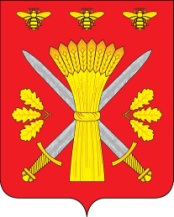 РОССИЙСКАЯ ФЕДЕРАЦИЯОРЛОВСКАЯ ОБЛАСТЬАДМИНИСТРАЦИЯ ТРОСНЯНСКОГО РАЙОНАРАСПОРЯЖЕНИЕот 18 октября 2022 г.                                                                                           № 244-р                   с.Тросна                Во исполнение Указа Президента Российской Федерации от 28.04.2008 г. № 607 «Об оценке эффективности деятельности органов местного  самоуправления городских округов  и муниципальных районов», постановления Правительства Российской Федерации от 17.12.2012 № 1317 «О мерах по реализации Указа Президента Российской Федерации от 28.04.2008 года № 607 «Об оценке эффективности деятельности органов местного самоуправления городских округов и муниципальных  районов»:              1.Утвердить План мероприятий по улучшению значений показателей эффективности деятельности органов местного самоуправления Троснянского района на 2023 год согласно приложению.             2.Руководителям структурных подразделений администрации                Троснянского района обеспечить выполнение Плана мероприятий по улучшению значений показателей эффективности деятельности органов местного самоуправления Троснянского района на 2023 год.             3.Настоящее распоряжение вступает в силу с момента его обнародования.            4.Контроль за исполнением настоящего распоряжения оставляю за собой.Глава района                                                                           А. В. ЛевковскийПриложениек распоряжениюадминистрации Троснянского районаот «18» октября 2022 г. № 244-р   План мероприятийпо улучшению показателей эффективности деятельности органов местного самоуправления Троснянского района Орловской области на 2023 годСфера деятельности в соответствии со структуройСводного доклада о результатах мониторинга эффективности деятельности органов местного самоуправления городских округов и муниципальных районов Орловской области в 2021 годуНаименование показателя эффективности деятельностиНаименование мероприятия по улучшению показателя эффективностиСроки исполнения мероприятияОтветственные исполнителиЭкономическое развитие Число субъектов малого и среднего предпринимательства в расчете на 10 тыс. человек населения1.Проведение мониторинга о реализации проекта «Про100 бизнес» на территории               Троснянского района.2.Проведение консультационной, разъяснительной работы с предпринимателями и физическими лицами о программах, видах и фондах поддержки субъектов МСП, о видах налогообложения и популяризации режима самозанятости и регионального проекта «Про100Бизнес»постоянноОтдел экономики  администрации Троснянского районаЭкономическое развитие Число субъектов малого и среднего предпринимательства в расчете на 10 тыс. человек населения3.Размещение статей, информационных материалов на официальном сайте администрации района, в районной газете «Сельские зори», социальных сетях.в течение годаОтдел экономики администрации Троснянского района, специалист по информационно-коммуникационным технологиямЭкономическое развитие Доля среднесписочной численности работников(без внешних совместителей) малых и средних предприятий в среднесписочной численности работников (без внешних совместителей) всех предприятий и организаций1.Стимулировать ответственность бизнеса в части установления среднемесячной заработной платы одного работника не менее среднего значения по Орловской области в целом. 2.Реализация мероприятий по снижению неформальной занятости и легализации заработной платы.постоянноОтдел экономики администрации Троснянского района Экономическое развитие Доля среднесписочной численности работников(без внешних совместителей) малых и средних предприятий в среднесписочной численности работников (без внешних совместителей) всех предприятий и организаций3.Проведение мониторинга эффективности использования муниципального имущества субъектами малого и среднего предпринимательства постоянноОтдел по управлению муниципальным имуществом администрации Троснянского районаЭкономическое развитие Доля населения, проживающего в населенных пунктах, не имеющих регулярного автобусного и (или) железнодорожного сообщения с административным центром городского округа(муниципального района), в общей численности населения городского округа  (муниципального района)1.Сохранение положительной динамики работы действующих муниципальных маршрутов.в течение годаОтдел экономики администрации Троснянского районаЭкономическое развитие Доля населения, проживающего в населенных пунктах, не имеющих регулярного автобусного и (или) железнодорожного сообщения с административным центром городского округа(муниципального района), в общей численности населения городского округа  (муниципального района)2.Обеспечение нормативного состояния автомобильных дорог по которым осуществляются пассажирские перевозки (для обеспечения транспортными услугами населения) 3.Выполнение мероприятий в рамках муниципальной программы в части ремонта и содержания автомобильных дорог местного значения.постоянноОтдел архитектуры, строительства и ЖКХ администрации Троснянского районаОбщее и дополнительное образованиеРасходы бюджета муниципального образования на общее образование в расчете на 1 обучающего в муниципальных общеобразовательных учреждениях1.Принятие мер, направленные на совершенствование ресурсного обеспечения системы общего образования (в том числе оснащение современным оборудованием в соответствии с требованиями федеральных государственных образовательных стандартов).2.Общеобразовательным организациям принимать активное участие в мероприятиях национального проекта «Образование» в целях обновления материально-технической базы и внедрения современных технологий (моделей) образования, в том числе цифровых образовательных технологий.в течение годаОтдел образования администрации Троснянского районаОрганизация муниципального управленияОбъем  незавершенного в установленные  сроки строительства, осуществляемого за счет средств муниципального района 1.Завершить начатые процедуры государственной регистрации объектов незавершенного строительства.2.Обеспечить своевременную регистрацию объектов после завершения строительства.постоянноОтдел по управлению муниципальным имуществом, Отдел архитектуры, строительства и ЖКХ,  администрации Троснянского района